We are blessed to have you as part of our  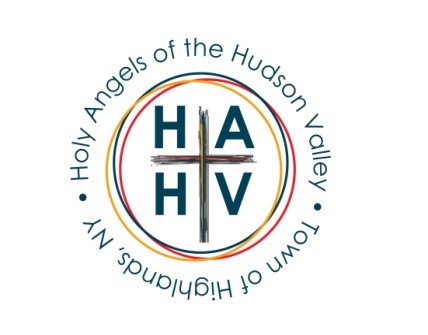 Holy Angels family for 2020-2021Student’s Full Name __________________________________________________Class to be enrolled:  2 Year Old ProgramPart Day Hours: 8:30am – 10:30amMWF classes OR T TH classes               Continued page 2Name of Student: _________________________________________________________________________ Page 2(New families only):  Were you referred here by another family?  If so, who? ___________________________________I, _________________________________, parent/guardian of ________________________________ understand the tuition, payments, and fees for my child to be enrolled at Holy Angels of the Hudson Valley as outlined on page one and two of this contract.   I understand delinquent accounts are subject to expulsion of the student from Holy Angels and may be directed to an outside collection agency. Date: ______________________________________         Print Signature _______________________________________Witness ____________________________________        Parent Signature _____________________________________For Office Use:Early Childhood Center9 Month Payment PlanBeginning September  2020Cost Per Year Based onPayment PlanPaid inFull Price(*nonrefundable)Please Initial to Indicate AgreementIncludesAges 23 Part Day MWF$200.00$1800.00$1700.008:30am to 10:30am2 Part Day T TH$150.00$1350.00$1250.003 Days of Part Time Instructions = 96 days (MWF) in session.September 2, 2020 through May 31, 20212 Days of Part Time Instruction = 69 days ( T, TH) in session.September 1, 2020 through May27, 2021Additional Costs9 Month Payment PlanBeginning September 2020Cost Per YearPaid inFull Price(*nonrefundable)Please Initial to Indicate AgreementRegistration per Child(includes Holy Angels Council, former Technology Fee and Textbook/Supply Fees)*Nonrefundable-$100 per childMultiple Child Discount--New Student Referral(may be split if multiple families referred)$50 per registered referral ---Optional:  Private Music Lesson Convenience FeeN/A---Optional:  Opt Out All Fundraising*Nonrefundable$100.00Optional:  Opt OutFamily Volunteer Requirement –10 hours*Nonrefundable$100.00Fees9 Month Payment PlanBeginning September  2020Cost Per Year Based on Payment PlanPaid inFull Price(*nonrefundable)Please Initial to Indicate AgreementEarly Termination of Schooling FeePrior to official last day of the school calendar, for any reason-$100-Late Tuition FeeReceived after 11AM of the 1st Friday of each month-$25 per child enrolled-Returned Check/ Insufficient Funds Fee-$40-Credit Card Usage Fee-4% of amount-Copy of Birth CertificateOfficial Copy of ImmunizationsCopy of Physicalcompleted within one year of enrollmentRegistration Form CompletedRegistration Fee SubmittedAugust Payment Submitted   Application Referred to Committee for Possible Tuition Grant/Work StudyY    or    NNotes: